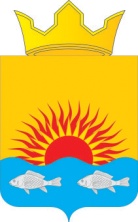 П О С Т А Н О В Л Е Н И Е АДМИНИСТРАЦИИ ВИСИМСКОГО СЕЛЬСКОГО ПОСЕЛЕНИЯДОБРЯНСКОГО МУНИЦИПАЛЬНОГО РАЙОНАПЕРМСКОГО КРАЯ24.02.2016                                                                                                         № 12Об утверждении Административного регламента проведения проверок юридических лиц и индивидуальных предпринимателей при осуществлении муниципального контроля в области торговой деятельности на территории Висимского сельского поселенияВ соответствии с Федеральным законом от 06.10.2003 № 131-ФЗ «Об общих принципах организации местного самоуправления в Российской Федерации», руководствуясь Уставом Висимского сельского поселения, в целях установления порядка проведения проверок юридических лиц и индивидуальных предпринимателей при осуществлении муниципального контроля в области торговой деятельности на территории Висимского сельского поселения, администрация Висимского сельского поселенияПОСТАНОВЛЯЕТ:1. Утвердить Административный регламент проведения проверок юридических лиц и индивидуальных предпринимателей при осуществлении муниципального контроля в области торговой деятельности на территории Висимского сельского поселения согласно Приложению № 1.2. Постановление вступает в силу с момента официального опубликования. 3. Опубликовать (обнародовать) данное Постановление на официальном сайте Висимского сельского поселения Добрянского муниципального района.   4. Контроль за исполнением настоящего Постановления оставляю за собой.Глава Висимскогосельского поселения                                                           О.Б. СятчихинаПриложение № 1Административный регламент проведения проверок юридических лиц и индивидуальных предпринимателей при осуществлении муниципального контроля в области торговой деятельностиI. Общие положения1.1. Наименование муниципальной функции: проведение проверок юридических лиц и индивидуальных предпринимателей при осуществлении муниципального контроля в области торговой деятельности (далее - муниципальная функция, муниципальный контроль).1.2. Исполнение муниципальной функции осуществляется администрацией Висимского сельского поселения.1.3. Муниципальная функция исполняется в соответствии со следующими нормативными правовыми актами, непосредственно регулирующими ее осуществление:- Федеральный закон от 6 октября 2003 года № 131-ФЗ «Об общих принципах организации местного самоуправления в Российской Федерации;- Федеральный закон от 26 декабря 2008 года № 294-ФЗ «О защите юридических лиц и индивидуальных предпринимателей при осуществлении государственного контроля (надзора) и муниципального контроля»;- Федеральный закон от 28 декабря 2009 года № 381-ФЗ «Об основах государственного регулирования торговой деятельности в Российской Федерации».1.4. Предметом муниципального контроля в области торговой деятельности является соблюдение юридическим лицом, индивидуальным предпринимателем, осуществляющими деятельность на территории сельского поселения, в процессе осуществления указанной деятельности требований, установленных муниципальными правовыми актами, а также требований, установленных федеральными законами, законами субъекта Российской Федерации (далее также - обязательные требования) к размещению нестационарных торговых объектов на земельных участках, в зданиях, строениях, сооружениях, находящихся в государственной собственности или муниципальной собственности, в соответствии со схемой размещения нестационарных торговых объектов.1.5. Муниципальная функция осуществляется в отношении хозяйствующих субъектов - юридических лиц, индивидуальных предпринимателей, осуществляющих торговую деятельность на территории Висимского сельского поселения (далее - субъекты проверок).1.6. При осуществлении муниципального контроля должностные лица администрации Висимского сельского поселения обязаны:1) своевременно и в полной мере исполнять предоставленные в соответствии с законодательством Российской Федерации полномочия по предупреждению, выявлению и пресечению нарушений обязательных требований и требований, установленных муниципальными правовыми актами;2) соблюдать законодательство Российской Федерации, права и законные интересы юридического лица, индивидуального предпринимателя, проверка которого проводится;3) проводить проверку на основании распоряжения о ее проведении (далее - распоряжение) в соответствии с ее назначением;4) проводить проверку только во время исполнения служебных обязанностей, выездную проверку только при предъявлении служебных удостоверений, копии распоряжения и в случае, предусмотренном частью 5 статьи 10 Закона, копии документа о согласовании проведения проверки;5) не препятствовать руководителю, иному должностному лицу или уполномоченному представителю юридического лица, индивидуальному предпринимателю, его уполномоченному представителю присутствовать при проведении проверки и давать разъяснения по вопросам, относящимся к предмету проверки;6) предоставлять руководителю, иному должностному лицу или уполномоченному представителю юридического лица, индивидуальному предпринимателю, его уполномоченному представителю присутствующим при проведении проверки, информацию и документы, относящиеся к предмету проверки;7) знакомить руководителя, иного должностного лица или уполномоченного представителя юридического лица, индивидуального предпринимателя, его уполномоченного представителя с результатами проверки;8) учитывать при определении мер, принимаемых по фактам выявленных нарушений, соответствие указанных мер тяжести нарушений, их потенциальной опасности для жизни, здоровья людей, для животных, растений, окружающей среды, безопасности государства, для возникновения чрезвычайных ситуаций природного и техногенного характера, а также не допускать необоснованное ограничение прав и законных интересов граждан, в том числе индивидуальных предпринимателей, юридических лиц;9) доказывать обоснованность своих действий при их обжаловании юридическими лицами и индивидуальными предпринимателями в порядке, установленном законодательством Российской Федерации;10) соблюдать сроки проведения проверки;11) не требовать от юридического лица, индивидуального предпринимателя документы и иные сведения, представление которых не предусмотрено законодательством Российской Федерации;12) перед началом проведения выездной проверки по просьбе руководителя, иного должностного лица или уполномоченного представителя юридического лица, индивидуального предпринимателя, его уполномоченного представителя ознакомить их с положениями настоящего Административного регламента;13) осуществлять запись о проведенной проверке в журнале учета проверок.При проведении проверок должностные лица Висимского сельского поселения обязаны соблюдать ограничения, установленные статьей 15 Федерального закона от 26.12.2008 №294-ФЗ «О защите прав юридических лиц и индивидуальных предпринимателей при осуществлении государственного контроля (надзора) и муниципального контроля».1.7. Права должностных лиц администрации Висимского сельского поселения при осуществлении муниципального контроля:а) проверять в установленном порядке деятельность субъектов проверок, связанную с размещением нестационарных торговых объектов;б) запрашивать и получать на основании мотивированных письменных запросов от субъекта проверки информацию и документы, необходимые в ходе проведения проверки;в) привлекать в установленном порядке для проработки вопросов, отнесенных к предмету проводимой проверки, научные и иные организации, ученых и специалистов;г) организовывать проведение необходимых расследований, испытаний, экспертиз, анализов и оценок.1.8. Субъекты проверок пользуются следующими правами:а) непосредственно присутствовать при проведении проверки, давать объяснения по вопросам, относящимся к предмету проверки;б) получать от администрации Висимского сельского поселения, ее должностных лиц информацию, которая относится к предмету проверки и предоставление которой предусмотрено законодательством Российской Федерации;в) знакомиться с результатами проверки и указывать в акте проверки о своем ознакомлении с результатами проверки, согласии или несогласии с ним, а также с отдельными действиями должностных лиц администрации Висимского сельского поселения;г) обжаловать действия (бездействие) должностных лиц администрации Висимского сельского поселения, повлекшие за собой нарушение прав субъекта проверки при проведении проверки, в административном и (или) судебном порядке в соответствии с законодательством Российской Федерации.1.9. При проведении проверок субъекты проверки обязаны:а) обеспечить присутствие руководителей, иных должностных лиц или представителей юридических лиц, индивидуальных предпринимателей или представителей индивидуальных предпринимателей, ответственных за организацию и проведение мероприятий по выполнению обязательных требований, являющихся предметом муниципального контроля;б) предоставить должностным лицам, проводящим выездную проверку, возможность ознакомиться с документами, связанными с целями, задачами и предметом выездной проверки, в случае, если выездной проверке не предшествовало проведение документарной проверки;в) обеспечить доступ проводящих выездную проверку должностных лиц на территорию, в используемые при осуществлении деятельности здания, строения, сооружения, помещения, к используемым оборудованию, подобным объектам, транспортным средствам и перевозимым ими грузам;г) представлять по мотивированному запросу администрации Висимского сельского поселения необходимые для рассмотрения в ходе проведения документарной проверки документы;д) вести журнал учета проверок по типовой форме, установленной приказом Минэкономразвития России от 30.04.2009 № 141 «О реализации положений Федерального закона «О защите прав юридических лиц и индивидуальных предпринимателей при осуществлении государственного контроля (надзора) и муниципального контроля».1.10. Завершением (результатами) исполнения муниципальной функции являются:а) составление должностными лицами администрации Висимского сельского поселения акта проверки субъекта проверки (далее - акт проверки);б) в случае выявленных нарушений:выдача предписания об устранении выявленного нарушения требований, установленных муниципальными правовыми актами;возбуждение дела об административном правонарушении (при наличии оснований, предусмотренных законодательством);подготовка и направление материалов в соответствующие контрольно-надзорные органы в случае выявления нарушений субъектом проверки обязательных требований нормативных правовых актов Российской Федерации.II. Требования к порядку исполнения муниципальной функции2.1. Информация о порядке исполнения муниципальной функции предоставляется:а) посредством размещения на информационных стендах, установленных в помещениях администрации Висимского сельского поселения, предназначенных для приема населения;б) посредством размещения информационных материалов на официальном сайте администрации Висимского сельского поселения в) посредством Единого портала государственных и муниципальных услуг администрации Висимского сельского поселения;г) по справочным телефонам: (34 265) 7-76-59, 89526413345  в часы работы администрации;д) в форме ответов на обращения, направленные в письменной форме в адрес администрации Висимского сельского поселения по адресу: 618716, с. Висим, ул. Кирова, д. 26, электронный адрес: admvisim@yandex.ru;е) в ходе личного приема граждан, проводимого в часы работы администрации, указанные в пункте 2.3 Регламента.2.2. Информация о порядке осуществления муниципальной функции на информационных стендах, установленных в помещениях администрации, предназначенных для приема населения, на официальном сайте администрации Висимского сельского поселения должна содержать:а) местоположение: 618716, Пермский край, Добрянский район, с. Висим, ул. Кирова, д. 26;б) график работы: с 9.00 до 17.00 часов;в) адрес электронной почты и Портала государственных и муниципальных услуг;г) номера телефонов, по которым осуществляется информирование по вопросам исполнения муниципальной функции;д) перечень законодательных и иных нормативных правовых актов, содержащих нормы, непосредственно регулирующие исполнение муниципальной функции;е) текст настоящего Регламента;ж) ежегодный план проведения плановых проверок юридических лиц (их филиалов, представительств, обособленных структурных подразделений) и индивидуальных предпринимателей, проводимых администрацией, формируемый на соответствующий календарный год и утверждаемый распоряжением администрации (далее - план проверок);з) информацию о результатах проверок, проведенных, в соответствии с Планом;и) блок-схему исполнения муниципальной функции (приложение к Регламенту).2.3. График работы: с 9.00 до 17.00 часов, суббота и воскресенье - выходные дни. Продолжительность рабочего дня, непосредственно предшествующего нерабочему праздничному, уменьшается на один час.2.4. При информировании по письменным обращениям ответ на обращение направляется по почте в адрес заявителя в течение 30 дней со дня регистрации такого обращения.2.5. При информировании по поступившему обращению в форме электронного документа ответ направляется в форме электронного документа по адресу электронной почты, указанному в обращении, или в письменной форме по почтовому адресу, указанному в обращении, в течение 30 дней со дня регистрации обращения.2.6. При информировании посредством средств телефонной связи должностные лица администрации обязаны предоставить следующую информацию:а) сведения о нормативных правовых актах, регламентирующих вопросы исполнения муниципальной функции;б) сведения о порядке исполнения муниципальной функции;в) сведения о сроках исполнения муниципальной функции;г) сведения о порядке направления обращений;д) сведения об адресах сайта и электронной почты;е) сведения о ходе исполнения муниципальной функции.2.7. Срок исполнения муниципальной функции (с даты начала проверки до подготовки акта проверки) не может превышать 20 рабочих дней.В исключительных случаях, связанных с необходимостью получения дополнительных документов и информации, на основании мотивированных предложений должностных лиц, проводящих выездную плановую проверку, срок проведения выездной плановой проверки может быть продлен главой поселения, но не более чем на 20 рабочих дней, а в отношении малых предприятий, микропредприятий - не более чем на пятнадцать часов.Руководитель юридического лица, индивидуальный предприниматель информируются о продлении срока проверки посредством факсимильной связи или электронной почты не позднее дня, следующего за днем подписания соответствующего приказа, с последующим вручением его копии.2.8. Акт проверки составляется непосредственно в день завершения проверки. В случае если для составления акта проверки необходимо получить заключения по результатам проведенных исследований, испытаний, специальных расследований, экспертиз, акт проверки составляется в срок, не превышающий 3 рабочих дней после завершения мероприятий по контролю.III. Состав, последовательность и сроки выполненияадминистративных процедур (действий),требования к порядку их выполнения3.1.Исполнение муниципальной функции осуществляется путём проведения проверок.Проведение проверок юридических лиц и индивидуальных предпринимателей осуществляется в соответствии с Законом и включает в себя следующие административные действия:принятие решения о проведении проверки;направление уведомления о проведении проверки;проведение проверки;подготовка акта проверки;ознакомление юридического лица, его руководителя, иных должностных лиц или уполномоченного представителя юридического лица с актом проверки.3.2. Принятие решения о проведении проверки.3.2.1. Принятие решения о проведении плановой проверки.Плановые проверки проводятся в соответствии с ежегодным планом проверок.Основанием для включения в ежегодный план проверок является истечение 3 лет со дня:1) государственной регистрации юридического лица, индивидуального предпринимателя;2) окончания проведения последней плановой проверки юридического лица, индивидуального предпринимателя;3) начала осуществления юридическим лицом, индивидуальным предпринимателем предпринимательской деятельности в соответствии с представленным в уполномоченный Правительством Российской Федерации в соответствующей сфере федеральный орган исполнительной власти уведомлением о начале осуществления отдельных видов предпринимательской деятельности в случае выполнения работ или предоставления услуг, требующих представления указанного уведомления.3.2.2. Принятие решения о проведении внеплановой проверки.Основанием для проведения внеплановой проверки является:1) истечение срока исполнения юридическим лицом, индивидуальным предпринимателем ранее выданного предписания об устранении выявленных нарушений;2) поступление в администрацию Висимского сельского поселения обращения (заявления) гражданина, юридического лица, индивидуального предпринимателя, информации от органов государственной власти, органов местного самоуправления, из средств массовой информации о следующих фактах:а) возникновение угрозы причинения вреда жизни, здоровью граждан, вреда животным, растениям, окружающей среде, безопасности государства, а также угрозы чрезвычайных ситуаций природного и техногенного характера;б) причинение вреда жизни, здоровью граждан, вреда животным, растениям, окружающей среде, объектам культурного наследия (памятникам истории и культуры) народов Российской Федерации, безопасности государства, а также возникновение чрезвычайных ситуаций природного и техногенного характера;в) нарушение прав потребителей (в случае обращения граждан, права которых нарушены).3) приказ (распоряжение) руководителя органа государственного контроля (надзора), изданный в соответствии с поручениями Президента Российской Федерации, Правительства Российской Федерации и на основании требования прокурора о проведении внеплановой проверки в рамках надзора за исполнением законов по поступившим в органы прокуратуры материалам и обращениям.Проведение внеплановой выездной проверки подлежит согласованию с органом прокуратуры в установленном порядке.3.3. Проверка проводится на основании распоряжения. В распоряжении указываются:1) наименование органа муниципального контроля;2) фамилии, имена, отчества и должности уполномоченного должностного лица (лиц) на проведение проверки, а также привлекаемых к проведению проверки экспертов, представителей экспертных организаций;3) наименование и местонахождение юридического лица, индивидуального предпринимателя, проверка которого проводится;4) цели, задачи и предмет проверки, и срок ее проведения;5) правовые основания проведения проверки, в том числе подлежащие проверке требования, установленные муниципальными правовыми актами;6) сроки проведения и перечень мероприятий по контролю, необходимых для достижения целей и задач проведения проверки;7) перечень административных регламентов проведения мероприятий по контролю, административных регламентов взаимодействия;8) перечень документов, представление которых юридическим лицом, индивидуальным предпринимателем необходимо для достижения целей и задач проведения проверки;9) даты начала и окончания проведения проверки.3.4. Направление уведомления о проведении проверки.3.4.1. О проведении плановой проверки юридическое лицо, индивидуальный предприниматель уведомляется не позднее чем в течение трех рабочих дней до начала ее проведения посредством направления копии распоряжения о начале проведения плановой проверки заказным почтовым отправлением с уведомлением о вручении или иным доступным способом.3.4.2. О проведении внеплановой выездной проверки, за исключением внеплановой выездной проверки, основания проведения которой указаны в пункте 2 части 2 статьи 10 Закона, юридическое лицо, индивидуальный предприниматель уведомляется не менее чем за двадцать четыре часа до начала ее проведения любым доступным способом.3.5. Проведение проверки.3.5.1. Проведение документарной проверки.В процессе проведения документарной проверки в первую очередь рассматриваются документы юридического лица, индивидуального предпринимателя, имеющиеся в управлении торговли, в том числе акты предыдущих проверок, материалы рассмотрения дел об административных правонарушениях и иные документы о результатах осуществления в отношении проверяемого лица муниципального контроля.В случае, если достоверность сведений, содержащихся в документах, имеющихся в администрации Висимского сельского поселения, вызывает обоснованные сомнения, либо эти сведения не позволяют оценить исполнение юридическим лицом, индивидуальным предпринимателем требований, установленных муниципальными правовыми актами, управление торговли направляет в адрес юридического лица, индивидуального предпринимателя мотивированный запрос с требованием представить иные необходимые для рассмотрения в ходе проведения документарной проверки документы. К запросу прилагается заверенная печатью копия распоряжения о проведении проверки.В течение десяти рабочих дней со дня получения мотивированного запроса юридическое лицо, индивидуальный предприниматель обязано направить в адрес администрации Висимского сельского поселения указанные в запросе документы.Указанные в запросе документы представляются в виде копий, заверенных печатью и подписью руководителя, иного должностного лица юридического лица, индивидуального предпринимателя, его уполномоченного представителя.В случае, если в ходе документарной проверки выявлены ошибки и (или) противоречия в представленных юридическим лицом, индивидуальным предпринимателем документах либо несоответствие сведений, содержащихся в этих документах, сведениям, содержащимся в имеющихся в администрации Висимского сельского поселения и (или) полученным в ходе осуществления муниципального контроля документам, информация об этом направляется юридическому лицу с требованием представить в течение десяти рабочих дней необходимые пояснения в письменной форме.Работники администрации Висимского сельского поселения, которые проводят документарную проверку, обязаны рассмотреть представленные руководителем или иным должностным лицом юридического лица, его уполномоченным представителем, индивидуальным предпринимателем, его уполномоченным представителем пояснения и документы, подтверждающие достоверность ранее представленных документов.В случае, если после рассмотрения представленных пояснений и документов, либо при отсутствии пояснений работники администрации Висимского сельского поселения, проводящие проверку, установят признаки нарушения требований, установленных муниципальными правовыми актами Висимского сельского поселения, вправе провести выездную проверку.3.5.2. Проведение выездной проверки.Выездная проверка проводится в случае, если при документарной проверке не представляется возможным:а) удостовериться в полноте и достоверности сведений, содержащихся в имеющихся в администрации Висимского сельского поселения документах юридического лица, индивидуального предпринимателя;б) оценить соответствие использования торговых мест, выделенных для осуществления продажи сельскохозяйственной продукции, требованиям, установленным в муниципальном правовом акте, без проведения соответствующего мероприятия по контролю.Выездная проверка начинается с предъявления служебного удостоверения работниками администрации Висимского сельского поселения, обязательного ознакомления руководителя или иного должностного лица, юридического лица, его уполномоченного представителя, индивидуального предпринимателя, его уполномоченного представителя с распоряжением о назначении выездной проверки и с полномочиями проводящих выездную проверку лиц, а также с целями, задачами, основаниями проведения выездной проверки, видами и объемом мероприятий по контролю, со сроками и условиями проведения проверки.Руководитель, иное должностное лицо или уполномоченный представитель юридического лица, индивидуальный предприниматель, его уполномоченный представитель обязаны предоставить работникам управления торговли, проводящим выездную проверку, возможность ознакомиться с документами, связанными с целями и задачами и предметом выездной проверки, а также обеспечить доступ проводящих выездную проверку работников управления торговли на территорию, в используемые юридическим лицом при осуществлении деятельности здания, строения, сооружения, помещения.По просьбе руководителя, иного должностного лица или уполномоченного представителя юридического лица, индивидуального предпринимателя, его уполномоченного представителя работники управления торговли обязаны ознакомить подлежащих проверке лиц с настоящим Административным регламентом.3.6. Подготовка акта проверки, ознакомление с актом проверки.3.6.1. По результатам проверки работниками управления торговли, проводящими проверку, составляется акт по установленной форме в двух экземплярах.К акту проверки прилагаются протоколы или заключения проведенных обследований, объяснения должностных лиц юридического лица, работников индивидуального предпринимателя на которых возлагается ответственность за соблюдение при осуществлении деятельности требований муниципальных правых актов, предписания об устранении выявленных нарушений и иные связанные с результатами проверки документы или их копии.Акт проверки утверждается главой администрации Висимского сельского поселения.3.6.2. Акт оформляется непосредственно после завершения проверки в двух экземплярах, один из которых с копиями приложений вручается руководителю, иному должностному лицу или уполномоченному представителю юридического лица, индивидуальному предпринимателю, его уполномоченному представителю под расписку об ознакомлении либо об отказе в ознакомлении с актом проверки. В случае отсутствия руководителя, иного должностного лица или уполномоченного представителя юридического лица, индивидуального предпринимателя, его уполномоченного представителя, а также в случае отказа проверяемого лица дать расписку об ознакомлении либо отказе в ознакомлении с актом проверки, акт направляется заказным почтовым отправлением с уведомлением о вручении, которое приобщается к экземпляру акта проверки, хранящемуся в деле.3.6.3. Юридические лица, индивидуальные предприниматели обязаны вести журнал учета проверок по типовой форме, утвержденной приказом Министерства экономического развития Российской Федерации от 30 апреля 2009 года № 141 «О реализации положений Федерального закона «О защите прав юридических лиц и индивидуальных предпринимателей при осуществлении государственного контроля (надзора) и муниципального контроля».В журнале учета проверок работниками администрации Висимского сельского поселения осуществляется запись о проведенной проверке, содержащая сведения о наименовании управления торговли, датах начала и окончания проведения проверки, времени ее проведения, правовых основаниях, целях, задачах и предмете проверки, выявленных нарушениях и выданных предписаниях, а также указываются фамилии, имена, отчества и должности работников администрации Висимского сельского поселения, проводящих проверку, их подписи.При отсутствии журнала учета проверок в акте проверки делается соответствующая запись.3.6.4. Юридическое лицо, индивидуальный предприниматель, проверка которого проводилась, в случае несогласия с фактами, выводами, предложениями, изложенными в акте проверки, либо с выданным предписанием об устранении выявленных нарушений, в течение пятнадцати дней с даты получения акта проверки вправе представить в управление торговли в письменной форме возражения в отношении акта проверки и (или) выданного предписания об устранении выявленных нарушений в целом или его отдельных положений. При этом юридическое лицо, индивидуальный предприниматель вправе приложить к таким возражениям документы, подтверждающие обоснованность таких возражений, или их заверенные копии, либо в согласованный срок передать их в Управление.IV. Порядок и формы контроля за исполнениеммуниципальной функции4.1. Контроль за исполнением муниципальной функции осуществляется в следующих формах:а) текущего контроля;б) последующего контроля в виде плановых и внеплановых проверок исполнения муниципальной функции;в) общественного контроля.4.2. Текущий контроль за исполнением муниципальной функции, заключающийся в постоянном контроле за исполнением по существу, форме и срокам положений административного регламента и иных нормативных правовых актов Российской Федерации, устанавливающих требования к исполнению муниципальной функции, осуществляет администрация Висимского сельского поселения.4.3. Последующий контроль в виде плановых и внеплановых проверок исполнения муниципальной функции осуществляется для проведения контроля качества предоставления муниципальных услуг.Плановые проверки исполнения муниципальной функции проводятся в соответствии с планом проведения проверок, утвержденным главой администрации Висимского сельского поселения, с учетом того, что плановая проверка должна проводиться не реже одного раза в три года. План проведения проверок подлежит размещению на официальном сайте администрации Висимского сельского поселенияВнеплановые проверки исполнения муниципальной функции проводятся по обращениям физических и юридических лиц, обращениям органов государственной власти, органов местного самоуправления, их должностных лиц, а также в целях проверки устранения нарушений, выявленных в ходе проведенной проверки, вне утвержденного плана проведения проверок.4.4. Должностные лица, виновные в неисполнении или ненадлежащем исполнении требований Регламента, привлекаются к дисциплинарной ответственности, а также несут гражданско-правовую, административную и уголовную ответственность в порядке, установленном действующим законодательством.V. Досудебный (внесудебный) порядок обжалования решенийи действий (бездействия) Департамента, его должностных лиц5.1. Субъект проверки вправе обжаловать действия (бездействие) и решения, принятые в ходе исполнения муниципальной функции, в досудебном (внесудебном) порядке, установленном настоящей главой.5.2. В досудебном (внесудебном) порядке могут быть обжалованы любые решения или (и) действия (бездействие) должностных лиц администрации Висимского сельского поселения, допущенные в ходе исполнения муниципальной функции.5.3. Жалоба может быть направлена по почте, с использованием Портала государственных и муниципальных услуг, официального сайта администрации Висимского сельского поселения, а также может быть принята при личном приеме заявителя.Типовая форма жалобы размещается на официальном сайте администрации Висимского сельского поселения в рубрике "Муниципальные услуги".5.4. Субъект проверки имеет право на получение информации и документов, необходимых для обоснования и рассмотрения жалобы, в том числе:а) представлять дополнительные документы и материалы либо обращаться с просьбой об их истребовании;б) знакомиться с документами и материалами, касающимися рассмотрения жалобы, если это не затрагивает права, свободы и законные интересы других лиц и если в указанных документах и материалах не содержатся сведения, составляющие государственную или иную охраняемую федеральным законом тайну.5.5. Основанием для начала процедуры досудебного (внесудебного) обжалования является поступление жалобы.5.6. Жалоба должна содержать:наименование органа, в который направляется письменное обращение, либо фамилию, имя, отчество соответствующего должностного лица, либо должность соответствующего лица;полное наименование юридического лица, в том числе его организационно-правовую форму (фамилию, имя, отчество индивидуального предпринимателя);почтовый адрес, по которому должен быть направлен ответ или уведомление о переадресации обращения, о продлении срока рассмотрения;суть (обстоятельства) обжалуемых действий (бездействия), решений, основания, по которым юридическое лицо (индивидуальный предприниматель) считает, что нарушены его права и законные интересы, созданы препятствия к их реализации либо незаконно возложена какая-либо обязанность;подпись руководителя юридического лица (индивидуального предпринимателя).Дополнительно в письменном обращении могут быть указаны:должность, фамилия, имя и отчество должностного лица, действия (бездействие), решения которого обжалуются;иные сведения, которые юридическое лицо (индивидуальный предприниматель) считает необходимым сообщить.В случае необходимости в подтверждение своих доводов к письменному обращению прилагаются документы и материалы либо их копии.5.8. Основаниями для отказа в рассмотрении жалобы являются:а) отсутствие у лица, обратившегося в качестве представителя субъекта проверки, полномочий действовать от его имени;б) предоставление субъекту проверки ранее ответа по существу поставленных в жалобе вопросов;в) наличие решения, принятого по результатам рассмотрения жалобы в судебном порядке.5.9. Жалоба подлежит рассмотрению должностным лицом, уполномоченным на ее рассмотрение, в течение 30 дней со дня ее регистрации.5.10. По результатам рассмотрения жалобы должностным лицом, уполномоченным на ее рассмотрение, принимается решение об удовлетворении требований заявителя либо об отказе в их удовлетворении с указанием причины. При этом должностное лицо имеет полномочие по отмене незаконно принятого решения и признанию действия (бездействия) незаконным.Приложение N 3
к административному регламентуФОРМА
                распоряжения органа муниципального контроля
                  о проведении проверки юридического лица
                     и индивидуального предпринимателя

_________________________________________________________________________
               (наименование органа муниципального контроля)

                               РАСПОРЯЖЕНИЕ
                органа муниципального контроля о проведении
       ____________________________________________________ проверки
              (плановой/внеплановой, документарной/выездной)
            юридического лица, индивидуального предпринимателя

от "___" ___________ 20___ г.                                                                                      N ____

  1. Провести проверку в отношении
_________________________________________________________________________
_________________________________________________________________________
   (наименование юридического лица, фамилия, имя, отчество (при наличии)
                     индивидуального предпринимателя)

    2. Место нахождения: _________________________________________________________________________
_________________________________________________________________________
_________________________________________________________________________
(юридического лица (их филиалов, представительств, обособленных структурных
   подразделений) или место жительства индивидуального предпринимателя и
           место(а) фактического осуществления им деятельности)

    3. Назначить лицом(ами), уполномоченным(ыми) на проведение проверки:
_________________________________________________________________________
_________________________________________________________________________
    (фамилия, имя, отчество (при наличии), должность должностного лица
      (должностных лиц), уполномоченного(ых) на проведение проверки)

    4. Привлечь к проведению проверки в качестве экспертов, представителей
экспертных организаций следующих лиц:
_________________________________________________________________________
_________________________________________________________________________
(фамилия, имя, отчество (при наличии), должности привлекаемых к проведению
проверки экспертов и (или) наименование экспертной организации с указанием
     реквизитов свидетельства об аккредитации и наименования органа по
          аккредитации, выдавшего свидетельство об аккредитации)

    5. Установить, что:
    настоящая проверка проводится с целью:
_________________________________________________________________________
_________________________________________________________________________При установлении целей проводимой проверки указывается следующая информация:
а) в случае проведения плановой проверки:
- ссылка на утвержденный ежегодный план проведения плановых проверок;
б) в случае проведения внеплановой выездной проверки:
- реквизиты ранее выданного проверяемому лицу предписания об устранении выявленного нарушения, срок для исполнения которого истек;
- реквизиты обращений и заявлений граждан, юридических лиц, индивидуальных предпринимателей, поступивших в орган муниципального контроля;
- реквизиты требования прокурора о проведении внеплановой проверки в рамках надзора за исполнением законов и реквизиты прилагаемых к требованию материалов и обращений;
в) в случае проведения внеплановой выездной проверки, которая подлежит согласованию органами прокуратуры, но в целях принятия неотложных мер должна быть проведена незамедлительно в связи с причинением вреда либо нарушением проверяемых требований, если такое причинение вреда либо нарушение требований обнаружено непосредственно в момент его совершения:
- реквизиты прилагаемой копии документа (рапорта, докладной записки и другие), представленного должностным лицом, обнаружившим нарушение;    задачами настоящей проверки являются:
_________________________________________________________________________
_________________________________________________________________________   6. Предметом настоящей проверки является (отметить нужное):
соблюдение обязательных требований и требований, установленных муниципальными правовыми актами;
выполнение предписаний органов муниципального контроля;
проведение мероприятий:
по предотвращению причинения вреда жизни, здоровью граждан, вреда животным, растениям, окружающей среде;
по предупреждению возникновения чрезвычайных ситуаций природного и техногенного характера;
по обеспечению безопасности государства;
по ликвидации последствий причинения такого вреда.
7. Срок проведения проверки: ________________________________________

    К проведению проверки приступить
    с "____" ______________ 20____ г.
    Проверку окончить не позднее
    "____" ______________ 20____ г.

    8. Правовые основания проведения проверки:
_________________________________________________________________________
_________________________________________________________________________
(ссылка на положение нормативного правового акта, в соответствии с которым
осуществляется проверка; ссылка на положения (нормативных) правовых актов,
     устанавливающих требования, которые являются предметом проверки)

    9.  В  процессе  проверки  провести  следующие мероприятия по контролю,
необходимые для достижения целей и задач проведения проверки:
_________________________________________________________________________
_________________________________________________________________________
    10.    Перечень    административных    регламентов   по   осуществлению
муниципального контроля:
_________________________________________________________________________
_________________________________________________________________________
           (с указанием наименований, номеров и дат их принятия)

    11.  Перечень  документов,  представление  которых  юридическим  лицом, индивидуальным  предпринимателем   необходимо  для достижения целей и задач проведения проверки:
_________________________________________________________________________
__________________________________________________________________________________________________________________________________________________
_________________________________________________________________________
(должность, фамилия, инициалы руководителя,   (подпись, заверенная печатью)
заместителя руководителя органа
муниципального контроля, издавшего
распоряжение о проведении проверки)
_________________________________________________________________________
_________________________________________________________________________
_________________________________________________________________________
             (фамилия, имя, отчество (при наличии) и должность
  должностного лица, непосредственно подготовившего проект распоряжения,
            контактный телефон, электронный адрес (при наличии))
Приложение N 4
к административному регламентуФОРМА
               акта проверки органом муниципального контроля
            юридического лица и индивидуального предпринимателя

_________________________________________________________________________
               (наименование органа муниципального контроля)

________________________                                                        "____" ________ 20___ г.
(место составления акта)                                                               (дата составления акта)
                                                                                                            _______________________
                                                                                                           (время составления акта)

                               АКТ ПРОВЕРКИ
            органом муниципального контроля юридического лица,
                      индивидуального предпринимателя
                                N _________

По адресу/адресам:
_________________________________________________________________________
                        (место проведения проверки)
На основании:
_________________________________________________________________________
_________________________________________________________________________
_________________________________________________________________________
           (вид документа с указанием реквизитов (номер, дата))
была проведена ___________________________________________________ проверка
                 (плановая/внеплановая, документарная/выездная)
в отношении: _________________________________________________________________________
_________________________________________________________________________
_________________________________________________________________________
          (наименование юридического лица, фамилия, имя, отчество
              (при наличии) индивидуального предпринимателя)

Дата и время проведения проверки:
"____" ________ 20__ г. с ____ час. _______ мин. до _______ час. ____ мин.

Продолжительность
___________________________________________________________
"____" ________ 20__ г. с ____ час. _______ мин. до _______ час. ____ мин.

Продолжительность
_________________________________________________________________________
   (заполняется в случае проведения проверок филиалов, представительств,
     обособленных структурных подразделений юридического лица или при
 осуществлении деятельности индивидуального предпринимателя по нескольким
                                 адресам)Общая продолжительность проверки: _________________________________________
        (рабочих дней/часов)
Акт составлен: ________________________________________________________________________
_________________________________________________________________________
_________________________________________________________________________
               (наименование органа муниципального контроля)

С копией распоряжения о проведении проверки ознакомлен(ы):
_________________________________________________________________________
              (заполняется при проведении выездной проверки)
_________________________________________________________________________
                 (фамилии, инициалы, подпись, дата, время)

Дата   и   номер  решения   прокурора  (его  заместителя)   о  согласовании
проведения проверки: _________________________________________________________________________
_________________________________________________________________________
_________________________________________________________________________
   (заполняется в случае необходимости согласования проверки с органами
                               прокуратуры)
Лицо(а), проводившее проверку: _________________________________________________________________________
_________________________________________________________________________
_________________________________________________________________________
_________________________________________________________________________
    (фамилия, имя, отчество (при наличии), должность должностного лица
   (должностных лиц), проводившего(их) проверку; в случае привлечения к
 участию в проверке экспертов, экспертных организаций указываются фамилии,
   имена, отчества (при наличии), должности экспертов и/или наименования
экспертных организаций с указанием реквизитов свидетельства об аккредитации
      и наименование органа по аккредитации, выдавшего свидетельство)

При проведении проверки присутствовали: _________________________________________________________________________
_________________________________________________________________________
_________________________________________________________________________
_________________________________________________________________________
   (фамилия, имя, отчество (при наличии), должность руководителя, иного
   должностного лица (должностных лиц) или уполномоченного представителя
     юридического лица, уполномоченного представителя индивидуального
предпринимателя, уполномоченного представителя саморегулируемой организации
    (в случае проведения проверки члена саморегулируемой организации),
         присутствовавших при проведении мероприятий по проверке)В ходе проведения проверки:
    выявлены    нарушения    обязательных    требований   или   требований,
установленных   муниципальными  правовыми  актами  (с  указанием  положений
(нормативных) правовых актов):
_________________________________________________________________________
_________________________________________________________________________
_________________________________________________________________________
       (с указанием характера нарушений, лиц, допустивших нарушения)

    выявлены  факты невыполнения предписаний органа муниципального контроля
(с указанием реквизитов выданных предписаний):
_________________________________________________________________________
_________________________________________________________________________
нарушений не выявлено
_________________________________________________________________________
_________________________________________________________________________
Запись   в   Журнал   учета   проверок  юридического  лица, индивидуального
предпринимателя,  проводимых  органами государственного контроля (надзора),
органами  муниципального  контроля,  внесена  (заполняется  при  проведении
выездной проверки):
_________________________________________________________________________
(подпись проверяющего)               (подпись уполномоченного представителя
                                                           юридического лица, индивидуального
                                                           предпринимателя, его уполномоченного
                                                           представителя)

Журнал     учета     проверок     юридического     лица,    индивидуального
предпринимателя,  проводимых  органами государственного контроля (надзора),
органами  муниципального  контроля, отсутствует (заполняется при проведении
выездной проверки):

______________________               ____________________________________
(подпись проверяющего)               (подпись уполномоченного представителя
                                                           юридического лица, индивидуального
                                                           предпринимателя, его уполномоченного
                                                           представителя)Прилагаемые к акту документы:
_________________________________________________________________________
_________________________________________________________________________

Подписи лиц, проводивших проверку:
_________________________________________________________________________

_________________________________________________________________________

С   актом   проверки   ознакомлен(а),   копию  акта  со  всеми приложениями
получил(а):
_________________________________________________________________________
_________________________________________________________________________
   (фамилия, имя, отчество (при наличии), должность руководителя, иного
  должностного лица или уполномоченного представителя юридического лица,
    индивидуального предпринимателя, его уполномоченного представителя)

"____" ____________ 20__ г.                                                        _______________
                                                               (подпись)

Пометка об отказе ознакомления с актом проверки:
__________________________
(подпись уполномоченного
должностного лица(лиц),
проводившего проверку)
Приложение N 5
к административному регламентуФОРМА
              предписания об устранении выявленных нарушений
                 при осуществлении муниципального контроля

_________________________________________________________________________   (наименование и адрес места нахождения органа муниципального контроля)

                               ПРЕДПИСАНИЕ N
                  об устранении выявленных нарушений при
                   осуществлении муниципального контроля

с. Висим                                                                                       "____" ____________ 20____ г.

_________________________________________________________________________
   (должность, фамилия, имя и отчество (при наличии) должностного лица,
      выдающего предписание)
по  результатам  проведенной  проверки   при  осуществлении  муниципального
контроля установил:

    Согласно акту проверки от "____" __________ 20___ г. N _____
_________________________________________________________________________
  (наименование юридического лица, фамилия, имя и отчество (при наличии)
                                гражданина,
________________________________________________________________________,
           адрес места нахождения (регистрации места жительства)

нарушены   следующие  обязательные  требования  и требования, установленные
муниципальными правовыми актами:
________________________________________________________________________,
     (указываются конкретные нормы законодательства, нарушение которых
                         установлено при проверке)
                        что выразилось в следующем:
_________________________________________________________________________
________________________________________________________________________.
        (указываются конкретные факты, установленные при проверке)

На основании
_________________________________________________________________________
_________________________________________________________________________
  (указываются нормативные правовые акты, на основании которых выносится
                               предписание)
_________________________________________________________________________
  (наименование юридического лица; фамилия, имя и отчество (при наличии)
                    физического лица)
обязываю:
_________________________________________________________________________
 (указываются действия, которые необходимо совершить лицу, которому выдано
_________________________________________________________________________
предписание, для устранения нарушений обязательных требований и требований,
              установленных муниципальными правовыми актами)
в срок до "____" __________ 20___ г.

    Информацию   об   исполнении   настоящего   предписания  с  приложением
документов,  подтверждающих  устранение нарушения обязательных требований и
требований,  установленных муниципальными правовыми актами, или ходатайство
о  продлении  срока исполнения предписания с указанием причин невозможности
исполнения предписания в срок, подтвержденных соответствующими документами,
представлять в ____________________________________________________________
________________________________________________________________________.
 (наименование органа муниципального контроля, адрес его места нахождения)

_____________________________   ____________________   __________________
(наименование должности лица,   (подпись, заверенная  (расшифровка подписи)
   выдавшего предписание)              печатью)

Отметка   о   направлении   (вручении)   настоящего   предписания  лицу,  в
отношении которого оно выдано (нужное отметить знаком "V"):

- направлено   заказным   почтовым  отправлением  с  уведомлением  о
вручении (квитанция N ____ от "____" __________ 20___ г.);
   
- вручено   лично    лицу,   его    уполномоченному    представителю
________________________________________________________________________,
          (фамилия, имя, отчество (при наличии) получившего лица)
действующему                      на                              основании
_____________________________________________
                        (реквизиты документа, подтверждающего полномочия на
                                        представительство)


"____" ___________ 20___ г. _______________________________________________
     (дата вручения)           (подпись лица, получившего предписание,
                                         и ее расшифровка)
Приложение N 6
к административному регламентуФОРМА
                распоряжения органа муниципального контроля
                   о проведении проверки гражданина (за
               исключением индивидуального предпринимателя)
                 при осуществлении муниципального контроля

_________________________________________________________________________
               (наименование органа муниципального контроля)

                               РАСПОРЯЖЕНИЕ
                         о проведении внеплановой
                _________________________________ проверки
                   (документарной или выездной)
        гражданина (за исключением индивидуального предпринимателя)

от "____" ___________ 20__ г.                                                                                  N ___

    1. Провести внеплановую проверку в отношении
________________________________________________________________________,
       (фамилия, имя и (в случае, если имеется) отчество гражданина)
зарегистрированного по адресу места жительства:
________________________________________________________________________.
    2. Назначить лицом(ами), уполномоченным(ыми) на проведение проверки:
_________________________________________________________________________
_________________________________________________________.
 (фамилия, имя и (в случае, если имеется) отчество, должность должностного
    лица (должностных лиц), уполномоченного(ых) на проведение проверки)

    3. Установить, что настоящая проверка проводится на основании <*>:
_________________________________________________________________________
________________________________________________________________________.
    4. Предметом настоящей проверки является (нужное отметить знаком "V"):

    ¦  ¦ соблюдение  обязательных  требований  и  требований, установленных
муниципальными правовыми актами;    ¦  ¦ выполнение   предписания   об   устранении  выявленных   нарушений
при осуществлении муниципального контроля от "____" _______ 20___ г. N ____

    5. Срок проведения проверки: _________________________________________.
    К проведению проверки приступить с "____" __________ 20___ г.
    Проверку окончить не позднее "____" _____________ 20___ г.    6.  В  целях  проведения  проверки  должностные лица, уполномоченные на
проведение   проверки,  эксперты,   представители   экспертных  организаций
вправе:
    а)  посещать  используемые  гражданином  территории,  здания, строения,
сооружения,  помещения,  оборудования,  иные подобные объекты с соблюдением
конституционного  права  на неприкосновенность жилища и иных прав  и свобод
человека  и  гражданина,  производить  осмотр,  изучение,  обмеры,  фото- и
видеофиксацию указанных объектов;
    б)   знакомиться   в   установленном  порядке  с  документами  и  иными
необходимыми для осуществления муниципального контроля материалами;
    в)  получать  объяснения  по  факту нарушения обязательных требований и
требований,   установленных   муниципальными   правовыми  актами,  и  (или)
неисполнения выданного предписания.

    7. Правовые основания проведения проверки: ____________________________
________________________________________________________________________.
(ссылка на положение нормативного правового акта, в соответствии с которым
осуществляется проверка; ссылка на положения (нормативных) правовых актов,
     устанавливающих требования, которые являются предметом проверки)

    8.  Перечень  документов,  представление которых необходимо гражданином
для проведения проверки:
________________________________________________________________________.


____________________________________  ____________________  _____________
(наименование должности руководителя, (подпись, заверенная    (расшифровка
  заместителя руководителя органа,      гербовой печатью)       подписи)
      издавшего распоряжение)

--------------------------------<*> указывается основание проведения внеплановой проверки
Приложение N 7
к административному регламенту
                                   ФОРМА
               акта проверки органом муниципального контроля
                гражданина (за исключением индивидуального
                             предпринимателя)

________________________                                                            "___" ___________ 20___ г.
(место составления акта)                                                                   (дата составления акта)
                                                                                                           ________________________
                                                                                                           (время составления акта)

                            АКТ ПРОВЕРКИ N ___
                органом муниципального контроля гражданина
             (за исключением индивидуального предпринимателя)


"____" ____________ 20___ г. по адресу: ___________________________________
_________________________________________________________________________
                          (место проведения проверки)

на основании распоряжения:
_________________________________________________________________________
_________________________________________________________________________
_________________________________________________________________________
   (наименование органа муниципального контроля, реквизиты распоряжения
                   (дата, номер) о проведении проверки)

проведена
_________________________________________________________________________
                       (документарная или выездная)

проверка в отношении ______________________________________________________
________________________________________________________________________,
(фамилия, имя и (в случае, если имеется) отчество проверяемого гражданина)

зарегистрированного по адресу места жительства:
_________________________________________________________________________
_________________________________________________________________________
________________________________________________________________________.

Продолжительность проверки: с ____ час. _____ мин. до ____ час. ______ мин.
Настоящий акт составлен проводившими проверку должностными лицами
________________________________________________________________________:
                   (наименование уполномоченного органа)
________________________________________________________________________.
 (фамилия, имя и (в случае, если имеется) отчество, должность должностного
            лица (должностных лиц), проводившего(их) проверку)

при участии
________________________________________________________________________.
________________________________________________________________________.
(фамилия, имя и (в случае, если имеется) отчество, место работы, должность
  эксперта, представителя экспертной организации (заполняется в случае их
                    привлечения к проведению проверки)

Перед  началом  проведения  проверки  с  копией вышеуказанного распоряжения
о проведении проверки ознакомлен(а):
________________________________________________________________________.
               (подпись проверяемого гражданина, а в случае
________________________________________________________________________.
       отказа в подписании - указание на факт ознакомления и отказ в
                    удостоверении этого факта подписью)

При проведении проверки присутствовал(и):
_________________________________________________________________________
_________________________________________________________________________
(фамилия, имя и (в случае, если имеется) отчество проверяемого гражданина,
                                 иных лиц)

В ходе проведения проверки (нужное отметить знаком "V"):

   
    ¦  ¦ выявлено    нарушение   обязательных  требований   и   требований,
    установленных муниципальными правовыми актами: ____________________________
_____________________________________________________________________;
      (подробно описать характер нарушения обязательных требований и
     требований, установленных муниципальными правовыми актами, время
             его совершения (при возможности его определения);
                    указать лиц, допустивших нарушения)

        ¦  ¦ выявлен  факт  невыполнения  проверяемым  гражданином  предписания
_________________________________________________________________________
                   (наименование уполномоченного органа)

от    "____"     ___________      20___ г.     N ______,     обязывающего
_________________________________________________________________________
________________________________________________________________________,
                 (изложить обязывающую часть предписания)
выразившийся в: ___________________________________________________________
_________________________________________________________________________
_________________________________________________________________________
________________________________________________________________________;
                 (подробно описать характер невыполнения)

        ¦  ¦ нарушений  обязательных  требований  и  требований,  установленных
муниципальными правовыми актами, не выявлено.

В ходе проведения проверки производились (нужное отметить знаком "V"):

¦  ¦ осмотр

_________________________________________________________________________

¦  ¦ обмеры

_________________________________________________________________________

¦  ¦ фотофиксация

_________________________________________________________________________

¦  ¦ видеофиксация

_________________________________________________________________________
       указать территории, здания, строения, сооружения, помещения,
                        оборудования, иные объекты

¦  ¦ обмеры, фото- и видеофиксация не производились.

Прилагаемые документы:
________________________________________________________________________.
 (указать наименование прилагаемых документов (при наличии) и количество
                                  листов)
Подписи должностных(ого) лиц(а), проводивших(его) проверку:
______________________________               ____________________________
______________________________                                ____________________________       (подпись)                              (расшифровка подписи)

Подписи лиц(а), участвовавших(его) в проведении проверки:
______________________________               ____________________________
______________________________               ____________________________
          (подпись)                              (расшифровка подписи)

С   настоящим   актом   проверки  ознакомлен(а),   его   копию   со   всеми
приложениями получил(а):
_________________________________            ____________________________
(подпись проверяемого гражданина)                (расшифровка подписи)
________  _____________ 20____ г.

Отметка об отказе проверяемого гражданина (нужное отметить знаком "V"):

¦  ¦ в ознакомлении с актом проверки;

¦  ¦ в получении экземпляра акта проверки.

Подписи должностных(ого) лиц(а), проводивших(его) проверку:

______________________________               ____________________________
______________________________               ____________________________
          (подпись)                              (расшифровка подписи)
"____" ___________ 20____ г.